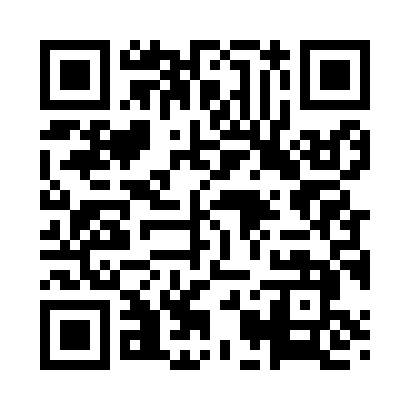 Prayer times for Quinneville, New York, USAMon 1 Jul 2024 - Wed 31 Jul 2024High Latitude Method: Angle Based RulePrayer Calculation Method: Islamic Society of North AmericaAsar Calculation Method: ShafiPrayer times provided by https://www.salahtimes.comDateDayFajrSunriseDhuhrAsrMaghribIsha1Mon3:475:311:075:108:4310:272Tue3:485:311:075:108:4310:273Wed3:485:321:075:108:4310:264Thu3:495:331:085:118:4310:265Fri3:505:331:085:118:4210:256Sat3:515:341:085:118:4210:247Sun3:525:341:085:118:4210:248Mon3:535:351:085:118:4110:239Tue3:545:361:085:118:4110:2210Wed3:555:371:095:118:4010:2111Thu3:565:371:095:118:4010:2112Fri3:575:381:095:118:3910:2013Sat3:595:391:095:118:3910:1914Sun4:005:401:095:118:3810:1815Mon4:015:411:095:108:3710:1716Tue4:025:411:095:108:3710:1617Wed4:045:421:095:108:3610:1418Thu4:055:431:095:108:3510:1319Fri4:065:441:095:108:3510:1220Sat4:075:451:105:108:3410:1121Sun4:095:461:105:108:3310:1022Mon4:105:471:105:098:3210:0823Tue4:125:481:105:098:3110:0724Wed4:135:491:105:098:3010:0625Thu4:145:501:105:098:2910:0426Fri4:165:511:105:088:2810:0327Sat4:175:521:105:088:2710:0128Sun4:195:531:105:088:2610:0029Mon4:205:541:105:078:259:5830Tue4:215:551:105:078:249:5731Wed4:235:561:095:078:239:55